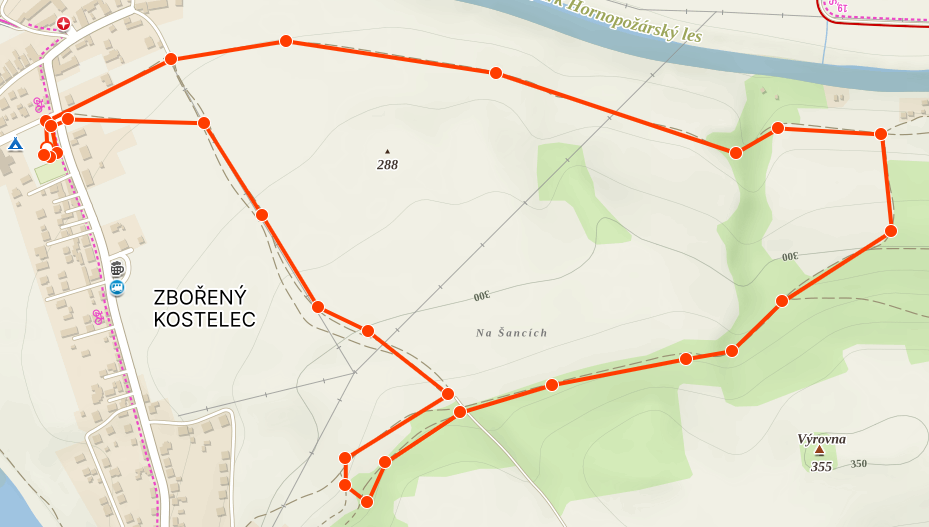 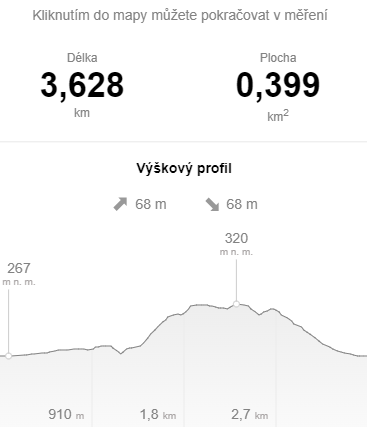 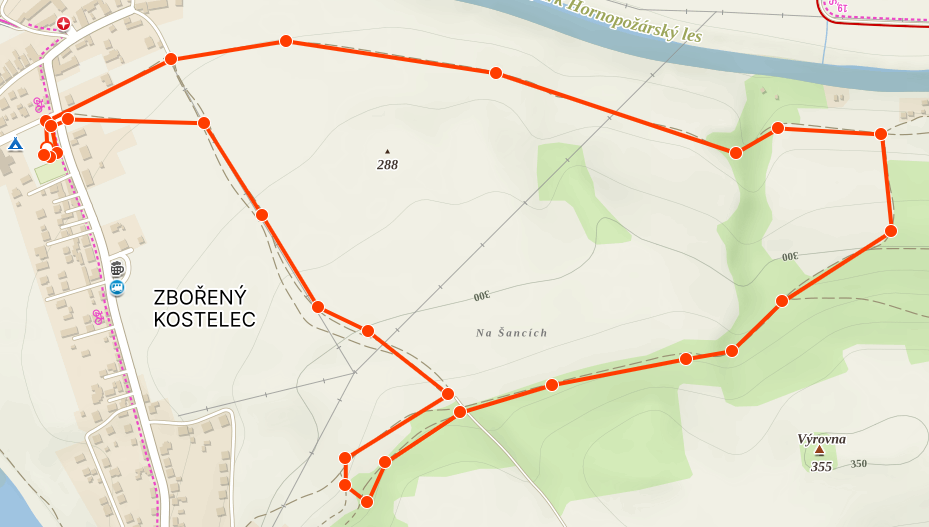 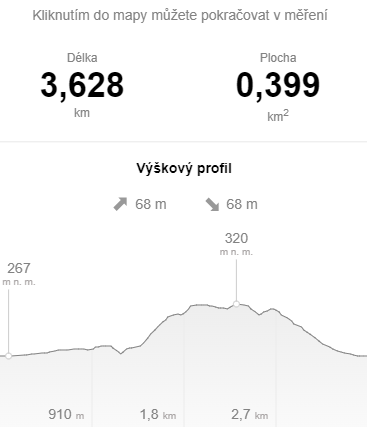 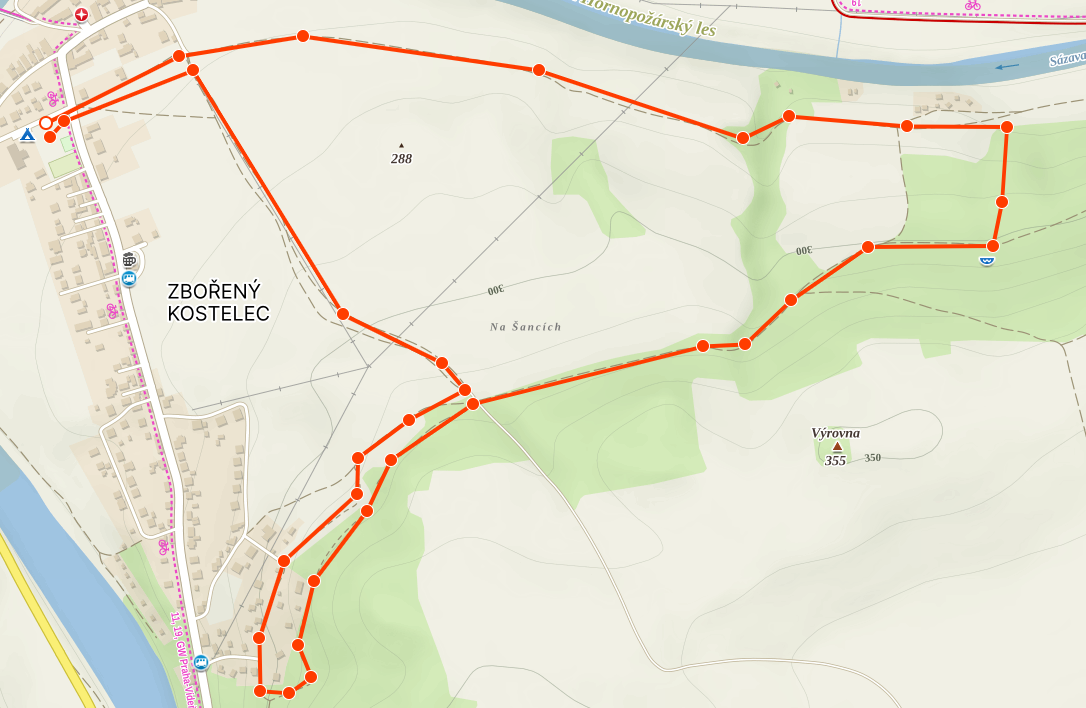 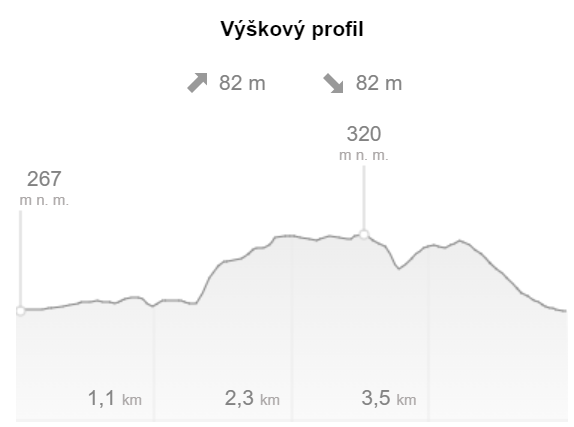 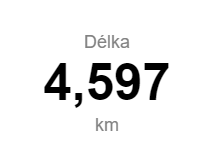 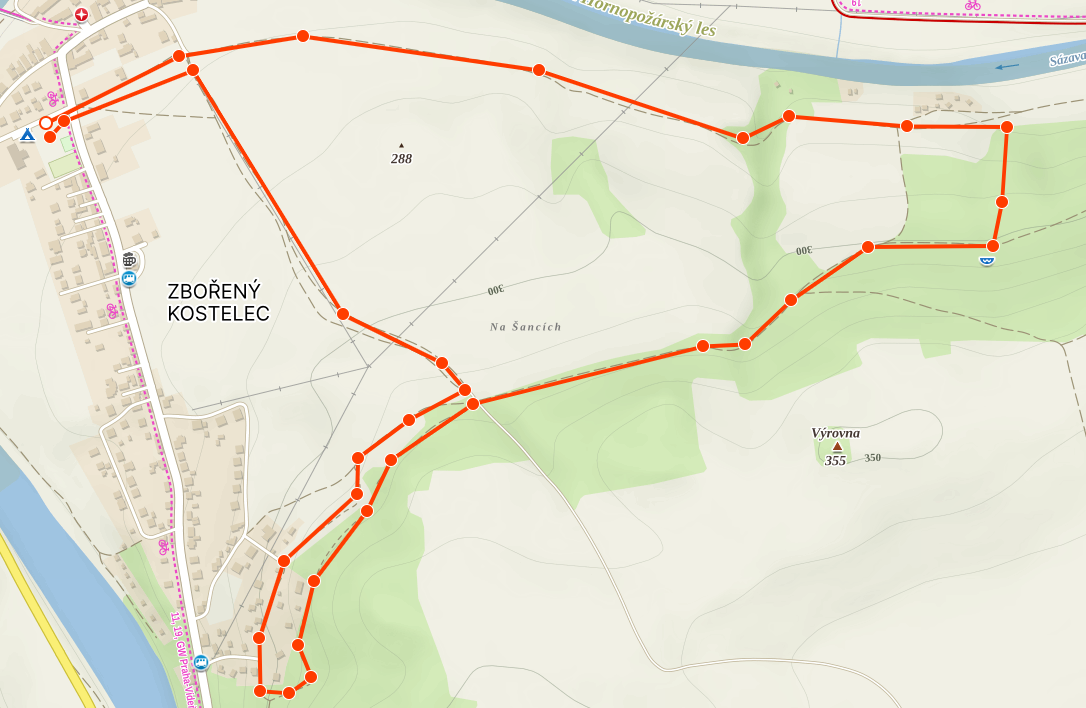 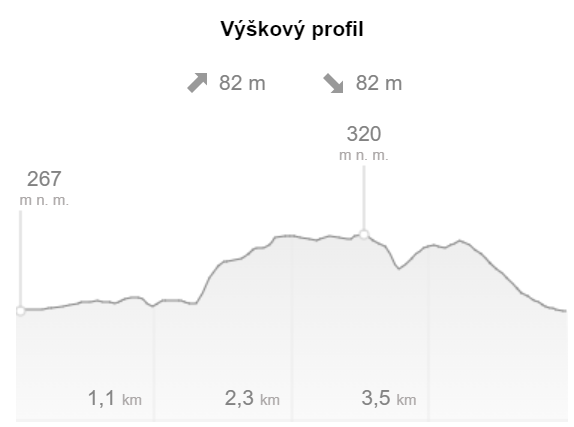 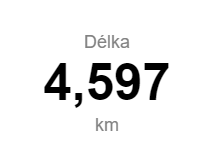 Barvy tratí Bílá, bílé podklady a fáboryČervená, červené podklady a fáboryKontroly a poznávačky jsou rozlišené nálepkami1. a 2. závodník žlutá nálepka 3.závodník  zelená nálepka   Stejným způsobem budou nálepkami označené i startovní kartyČíslovaní hlídek .. Závodník číslo hlidky +0 	(žlutá nálepka)Závodník číslo hlidky +100(žlutá nálepka)Závodník číslo hlidky +200(zelená nálepka)